Name of Journal: World Journal of MethodologyManuscript NO: 75565Manuscript Type: META-ANALYSISPain reduction and adverse effects of intravenous metoclopramide for acute migraine attack: A systematic review and meta-analysis of randomized-controlled trialsUngrungseesopon N et al. IV metoclopramide for acute migraine attackNat Ungrungseesopon, Wachira WongtanasarasinNat Ungrungseesopon, Wachira Wongtanasarasin, Department of Emergency Medicine, Faculty of Medicine, Chiang Mai University, Chiang Mai 50200, ThailandWachira Wongtanasarasin, Department of Emergency Medicine, UC Davis School of Medicine, Sacramento, CA 95817, USAAuthor contributions: Ungrungseesopon N and Wongtanasarasin W designed the protocol, contributed to data collection and analysis, and wrote the first draft of the manuscript; Wongtanasarasin W edited and revised the manuscript; both authors read and critically reviewed the final version of the manuscript.Corresponding author: Wachira Wongtanasarasin, MD, Attending Doctor, Department of Emergency Medicine, Faculty of Medicine, Chiang Mai University, 110 Intavarorot Street, Sriphum, Chiang Mai 50200, Thailand. wachir_w@hotmail.comReceived: February 4, 2022Revised: April 26, 2022Accepted: July 11, 2022Published online: July 20, 2022AbstractBACKGROUNDMetoclopramide may be used to treat people suffering from acute migraine. However, no comprehensive investigation on this issue has been recorded. This review will provide more solid evidence for the use of metoclopramide in treating acute migraine.AIMTo compare the efficacy of intravenous metoclopramide with other therapies in migraine attack treatment in an emergency department (ED).METHODSWe included randomized controlled trials of participants older than 18 years with acute migraine headaches, which included at least one arm that received intravenous (IV) metoclopramide at the ED. A literature search of PubMed, Web of Science, Cochrane Collaboration, and Reference Citation Analysis on December 31, 2021 retrieved other drugs or placebo-controlled studies without language limitation. The risk of bias was assessed using the Cochrane risk of bias tool. The primary endpoint was pain reduction at 60 min or closest to 1 h after treatment, as measured by the pain scale. Secondary endpoints included adverse effects or reactions resulting from metoclopramide or comparisons.RESULTSFourteen trials with a total of 1661 individuals were eligible for review. The risk of bias ranged from low to intermediate. IV metoclopramide administration was not associated with higher pain reduction at 1 h (Standard mean difference [SMD] = -0.03, 95% confidence interval [CI]: -0.33-0.28, P = 0.87). However, metoclopramide was associated with better pain reduction than placebo (SMD = 1.04, 95%CI: 0.50-1.58, P = 0.0002). In addition, side effects were not significantly different between IV metoclopramide and other drugs or placebo (odds ratio [OR] = 0.76, 95%CI: 0.48-1.19, P = 0.09 and OR = 0.92, 95%CI: 0.31-2.74, P = 0.54, respectively).CONCLUSIONMetoclopramide is more effective than placebo in treating migraine in the ED. Despite the observed tendency of decreased side effects, its effectiveness compared to other regimens is poorly understood. More research on this area is needed to treat migraine in acute care settings effectively.Key Words: Metoclopramide; Migraine; Efficacy; Adverse effect; Randomized controlled trials©The Author(s) 2022. Published by Baishideng Publishing Group Inc. All rights reserved.Citation: Ungrungseesopon N, Wongtanasarasin W. Pain reduction and adverse effects of intravenous metoclopramide for acute migraine attack: A systematic review and meta-analysis of randomized-controlled trials. World J Methodol 2022; 12(4): 319-330 URL: https://www.wjgnet.com/2222-0682/full/v12/i4/319.htm DOI: https://dx.doi.org/10.5662/wjm.v12.i4.319Core Tip: Metoclopramide may be used to treat people suffering from acute migraine. However, no comprehensive investigation on this issue has been recorded. We conducted an up-to-date systematic review and meta-analysis of the clinical efficacy of metoclopramide during an acute migraine attack. This study comprised 14 studies and found that metoclopramide was more effective than placebo in treating migraine at the emergency department. When compared to other medications, however, no substantial advantage was detected. More study is needed to enhance migraine therapy in acute care settings effectively.INTRODUCTIONMigraine, a chronic neurological disease, is one of the most common causes that lead patients to seek medical attention[1]. Apart from regular follow-up at the outpatient department, many patients with migraine suffer from acute migraine attacks requiring an emergency department (ED) visit. There were approximately 1.2 million annual ED visits for acute migraine headaches in the United States[2]. At the same time, persons who suffer from this illness frequently encounter several other accompanying symptoms, such as nausea, vomiting, and sensitivity to light, sound, touch, or scent[3,4]. Unfortunately, its pathogenesis remains complicated and little understood. As a result, if such a problem cannot be effectively treated, it significantly impacts the health-related quality of life of individuals suffering from acute migraine[5,6].According to the American Headache Society recommendations, several acute migraine treatments include triptans, ergotamine, non-steroidal anti-inflammatory drugs, combination analgesic, and anti-emetics[7]. Metoclopramide, an anti-emetic drug acting as a dopamine/serotonin antagonist, was initially used in migraine patients who experienced nauseating symptoms[8]. Later, it was shown to be effective in pain control of acute migraine attacks[9,10]. In the recent recommendation, metoclopramide was considered the “probably effective drug,” even though several studies showed the efficacy of metoclopramide monotherapy. It has been investigated that the efficacy of metoclopramide was neither inferior to sumatriptan nor opioids[11,12].Moreover, apart from the efficacy aspect, metoclopramide showed superiority in other aspects, such as lower adverse severe effects and lower addiction rates which are considered an essential issue in the ED as patients with migraine tend to revisit. It is undeniable that metoclopramide might not be the first choice for clinicians to use in acute migraine as its efficacy might not be outstanding compared to other drugs. As prior mentioned, the severe side effects of metoclopramide, which are extrapyramidal symptoms, such as tardive dyskinesia and akathisia, though rarely reported in short term use and less worrisome than those of triptans and opioids, should also be concerned as they might result in an irreversible and sufferable experience for the patient[11].To comprehend the big picture of using metoclopramide in acute care for migraine, this study aimed to compare metoclopramide use with other therapy in migraine attack treatment in an acute care setting. Our study hypothesized that metoclopramide monotherapy should effectively treat acute migraine attacks in an ED.MATERIALS AND METHODSProtocolWe conducted this systematic review and meta-analysis following the Preferred Reporting Items for Systematic Reviews and Meta-analyses statement guidelines[13]. We prospectively registered our protocol with the International prospective register of systematic reviews (ID: CRD42022322609).Search strategy and inclusion criteriaWe (N.U. and W.W.) independently searched four standard databases, PubMed, Web of Science, Cochrane Collaboration, and Reference Citation Analysis, from their inception until December 31, 2021, without language restriction. The search words “metoclopramide,” “Meclopran,” “Plasil,” “Reglan,” “methoxyprocainamide,” “migraine,” and “headache” were the Medical Subject Headings used, in combination and with different spellings and endings. We also searched websites, organizations, relevant reviews, grey literature, and references to identify additional eligible studies. Additionally, we searched for any unpublished trials registered on the “clinicaltrials.gov” Internet site.The selection criteria were as follows: (1) Randomized controlled trials including adults more than 18 years of age with acute migraine headaches, regardless of their types (i.e., with or without aura); (2) at least one arm having received an intravenous (IV) metoclopramide during ED stay; (3) comparing of at least one agent or placebo; (4) reporting of average pain scale before the administration of each agent; and (5) reporting of at least one of the following: Pain scale at 60 or other minutes, any adverse effects, and rescue medications needed at the ED. We excluded pre-clinical studies, review articles, and studies without a control group (e.g., case reports and case series). The two authors (N.U. and W.W.) independently screened the search results to identify eligible studies. Full-text articles of the retrieved studies were retrieved and independently assessed by the two authors against the pre-specified criteria (Figure 1). Any discrepancies were discussed with a third party and concluded by consensus.Outcomes of interestsThe primary endpoint was pain reduction at 60 min or closest to 1 h after treatment administration, as measured by the Visual Analog Scale (VAS) or others. Secondary endpoints included adverse effects or reactions resulting from metoclopramide or interventions. Adverse effects in this study were defined by any of the following symptoms: Upper gastrointestinal complaints (dyspepsia, heartburn, and bloating), allergic reaction, dizziness, drowsiness, nasal congestion, dry mouth, dystonic reaction, akathisia, and significant blood pressure drop.Data extraction and assessment of risk of biasWe separately extracted the data from the included articles using a prepared data extraction form. Specifically, we extracted basic characteristics (first author, publication year, study location and setting, and number and age of participants), treatment details and interventions in the study groups, and the outcomes of interest. We sought to contact the associated author by email for incomplete or missing data or clarification. The two authors (N.U. and W.W.) independently assessed the risk of study bias using the latest version of the Cochrane Collaboration tool for assessing the trial risk of bias[14]. Any disagreements were handled through discussion with the assistance of a third independent expert.Data synthesis and statistical analysisThe data was imported into pre-formatted record forms. We calculated individuals and pooled estimates as standard mean differences (SMDs) for continuous endpoints, with 95% confidence intervals (CIs). We calculated individuals and pooled estimates using odds ratios (ORs) with CIs for dichotomous endpoints. We estimated heterogeneity among the included studies using the I2 statistic (the percentage of total variation across studies due to heterogeneity). We applied a fixed-effect model if the heterogeneity was minor (I2 ≤ 50%). However, if there was evidence of strong heterogeneity (I2 > 50%), a random-effect model was employed instead. Visual assessment of funnel plots and Egger’s test were used to assess publication bias caused by small-study effects. For statistical analyses, we applied RevMan version 5.3 (Nordic Cochrane Center, Cochrane Collaboration, 2014, Copenhagen, Denmark)[15]. All tests were two-tailed, and P values < 0.05 were considered statistically significant.RESULTSStudy selectionFigure 1 demonstrates how the 820 retrieved articles were screened for inclusion in the review and analysis. After excluding duplicated studies, 533 remained. Of those, 470 were excluded following title and abstract screening according to the inclusion and exclusion criteria. The remaining 63 articles were retrieved and reviewed for full-text copies before including 12 studies in the data analysis. In addition, three articles were also searched by citation searching, and two articles met the pre-specified criteria. Finally, 14 articles[10,16-28] with 1661 participants were included in the meta-analysis. Characteristics of included studiesData extraction and meta-analysis were performed on 14 papers published between 1990 and 2020. The research was carried out in the United States of America (n = 7), Turkey (n = 3), and Iran (n = 4). The mean ages were around 34-40 years. Most studies applied 10 mg of IV metoclopramide, while three administered 20 mg of metoclopramide as interventions. Five trials investigated the efficacy of IV metoclopramide against placebo. Most studies compared more than one arm. All trials reported pain intensity at 0 and other minutes after drug administration, as VAS or other appropriate methods. Table 1 summarizes the baseline demographics and clinical characteristics of the included studies. Deviation from the intended interventions and randomization contributed to a high proportion of concerns over risk of bias. Five out of fourteen had an overall low risk of bias. The risk of bias assessment by Cochrane risk of bias assessment is illustrated in Figures 2 and 3.Primary outcomeAll 14 studies reported average pain reduction at 60 min or at the time closest to 1 h. The overall effect size showed no statistical significance with regard to the efficacy between IV metoclopramide and other drugs (SMD = -0.03, 95%CI: -0.33-0.28, P = 0.87). However, IV metoclopramide demonstrated a significant pain reduction compared with placebo (SMD = 1.04, 95%CI: 0.50-1.58, P = 0.0002). Subgroup analyses found that IV metoclopramide had a significant advantage in pain reduction compared with subcutaneous sumatriptan (SMD = 0.73, 95%CI: 0.11-1.35, P = 0.03), IV valproate (SMD = 0.27, 95%CI: 0.01-0.54, P = 0.04), and oral ibuprofen (SMD = 1.41, 95%CI: 0.41-2.41, P = 0.006). Heterogeneity was observed among the subgroups comparing IV metoclopramide and other drugs (I2 = 81.5%, P < 0.0001; Figure 4). Figures 4 and 5 demonstrate the forest plot comparing pain reduction at 60 min between IV metoclopramide and other drugs and placebo, respectively. Secondary outcomeEight studies measured adverse effects across IV metoclopramide and comparisons. The pooled effect size was homogenous both compared with others (I2 = 13.3%, P = 0.33; Figure 6) and with placebo (I2 = 0%, P = 0.89; Figure 7). Adverse effects were not different across IV metoclopramide and other comparisons (OR = 0.76, 95%CI: 0.48-1.19, P = 0.09) or placebo (OR = 0.92, 95%CI: 0.31-2.74, P = 0.54). Subgroup analyses yielded similar results for all comparisons (Figure 6).Publication biasThere was no substantial publication bias in the funnel plot for the meta-analysis of the average pain reduction between IV metoclopramide and comparisons (Figure 8). The regression-based Egger’s test was performed using a random-effect model with restricted maximum-likelihood method and found that P value was 0.0814.DISCUSSIONThis meta-analysis investigated the clinical efficacy of IV metoclopramide for treating acute migraine attacks in the ED. This study showed that administration of IV metoclopramide was an effective treatment for migraine headache in adults, compared with placebo. However, the benefit of metoclopramide was not superior to other drugs. Our systematic review also demonstrated that IV metoclopramide tended to have fewer side effects than other interventions. The overall study risk of bias ranged from low to some concerns. Acute migraine is a common neurovascular disorder. It is described as a moderate to severe, predominantly unilateral, and recurrent headache that lasts for several hours to a few days[3,29]. Metoclopramide is initially used to treat acute migraine for decades[11]. A few studies over the years have highlighted that metoclopramide has substantial therapeutic effectiveness in treating acute migraine episodes[26,30]. The reason behind the use of metoclopramide could be that it antagonizes the dopamine D2 receptor, which is proposed to be one of the pathogeneses of pain in migraine[11]. A meta-analysis of pooled data illustrated that metoclopramide significantly reduced headache pain, and those patients were less likely to rescue medicines than the placebo groups[3]. However, the authors chose various inclusion and exclusion criteria for this study, which may contain data on non-migraine headaches, confounding any conclusions to be derived[3]. Furthermore, metoclopramide also had an anti-emetic effect that ameliorates migraine patients’ symptoms[11]. Therefore, metoclopramide could be a first-line treatment for acute migraine episodes. Our findings are consistent with the prior research finding that metoclopramide was more effective than placebo in pain reduction[9]. In addition, metoclopramide had a higher benefit than some drugs in our analysis (subcutaneous sumatriptan, intravenous valproate, and oral ibuprofen). These findings fit with the pattern described previously by Colman et al[9]. However, that study selected both ED and headache clinic settings, which differed from ours. Besides, Colman and colleagues analyzed the pain using a complete relief of headache or significant reduction in headache pain. As a result, discrepancies were likely to occur across that definition. Our study provided the difference aiming to close this gap. We compared all studies based on the pre- and post-intervention mean pain intensity in each study, which is more feasible to apply and compare.However, the side effects of metoclopramide might be serious and irreversible, for example, tardive dyskinesia. It is characterized by the uncontrollable movement of the tongue, face, and extremities. Nonetheless, our findings reveal that the adverse effects resulting from metoclopramide were not different across the other drugs. Results obtained by Orr and colleagues[31] are consistent with our findings. Moreover, compared to other suggested therapies, metoclopramide’s adverse effect profile is less concerning than triptans, which are commonly utilized in ED situations[32,33].LimitationThis review contains some limitations. First, all included studies were conducted in only three countries, including Iran, United States, and Turkey, which possibly resulted in the generalizability bias. Secondly, most trials did not report exclusion criteria in sufficient detail; therefore, the definitions for migraine might be varied among studies. In addition, several studies did not report the confirmation of migraine diagnosis, duration of headache, and prior therapies. As a result, we probably combined studies with varying patient characteristics, making it difficult to determine if our findings are generalizable to other contexts. Finally, this meta-analysis included studies done at different dates (between 1990 and 2020), resulting in the observed heterogeneity.CONCLUSIONTo conclude, metoclopramide was proven to be beneficial to treating migraine in the acute care setting, such as in the ED, compared to placebo. Despite the demonstrated trend of a lower adverse effect, its efficacy compared to other regimens is little comprehended. More studies on this topic should be further conducted to improve migraine treatment in acute care settings effectively.ARTICLE HIGHLIGHTSResearch backgroundMetoclopramide may be used to treat people suffering from acute migraine. However, no comprehensive investigation on this issue has been recorded. This review will provide more solid evidence for the use of metoclopramide in treating acute migraine.Research motivationMetoclopramide was considered the “probably effective drug”, even though several studies showed the efficacy of metoclopramide monotherapy. It has been investigated that the efficacy of metoclopramide was neither inferior to sumatriptan nor opioid. Moreover, apart from the efficacy aspect, metoclopramide showed superiority in other aspects, such as lower adverse severe effects and lower addiction rates.Research objectivesThe objective of this review was to investigate the efficacy of intravenous metoclopramide with other therapies in migraine attack treatment in an emergency department (ED).Research methodsWe conducted a systematic review and meta-analysis of randomized controlled trials.Research resultsThe administration of received intravenous metoclopramide was an effective treatment for migraine headache in adults, compared with placebo. However, the benefit of metoclopramide was not superior to other drugs.Research conclusionsMetoclopramide is more effective than placebo in treating migraine in the ED. Although its effectiveness was not observed on other medications, clinicians may select metoclopramide as one of the first line treatments for acute migraine.Research perspectivesDespite the observed tendency of decreased side effects, the effectiveness of metoclopramide compared to other regimens is poorly understood. More research on this area is needed to treat migraine in acute care settings effectively.REFERENCES1 Friedman BW, Hochberg ML, Esses D, Grosberg B, Corbo J, Toosi B, Meyer RH, Bijur PE, Lipton RB, Gallagher EJ. Applying the International Classification of Headache Disorders to the emergency department: an assessment of reproducibility and the frequency with which a unique diagnosis can be assigned to every acute headache presentation. Ann Emerg Med 2007; 49: 409-419, 419.e1-419.e9 [PMID: 17210203 DOI: 10.1016/j.annemergmed.2006.11.004]2 Friedman BW, West J, Vinson DR, Minen MT, Restivo A, Gallagher EJ. Current management of migraine in US emergency departments: an analysis of the National Hospital Ambulatory Medical Care Survey. Cephalalgia 2015; 35: 301-309 [PMID: 24948146 DOI: 10.1177/0333102414539055]3 Charles A. Migraine. N Engl J Med 2017; 377: 553–561 [DOI: 10.1111/jgh.13088]4 Valade D. Early treatment of acute migraine: new evidence of benefits. Cephalalgia 2009; 29 Suppl 3: 15-21 [PMID: 20017750 DOI: 10.1111/j.1468-2982.2009.02029.x]5 Steiner TJ, Stovner LJ, Jensen R, Uluduz D, Katsarava Z; Lifting The Burden: the Global Campaign against Headache. Migraine remains second among the world's causes of disability, and first among young women: findings from GBD2019. J Headache Pain 2020; 21: 137 [PMID: 33267788 DOI: 10.1186/s10194-020-01208-0]6 Saylor D, Steiner TJ. The Global Burden of Headache. Semin Neurol 2018; 38: 182-190 [PMID: 29791944 DOI: 10.1055/s-0038-1646946]7 Ailani J, Burch RC, Robbins MS; Board of Directors of the American Headache Society. The American Headache Society Consensus Statement: Update on integrating new migraine treatments into clinical practice. Headache 2021; 61: 1021-1039 [PMID: 34160823 DOI: 10.1111/head.14153]8 Eken C. Critical reappraisal of intravenous metoclopramide in migraine attack: a systematic review and meta-analysis. Am J Emerg Med 2015; 33: 331-337 [PMID: 25579820 DOI: 10.1016/j.ajem.2014.11.013]9 Colman I, Brown MD, Innes GD, Grafstein E, Roberts TE, Rowe BH. Parenteral metoclopramide for acute migraine: meta-analysis of randomised controlled trials. BMJ 2004; 329: 1369-1373 [PMID: 15550401 DOI: 10.1136/bmj.38281.595718.7C]10 Cete Y, Dora B, Ertan C, Ozdemir C, Oktay C. A randomized prospective placebo-controlled study of intravenous magnesium sulphate vs. metoclopramide in the management of acute migraine attacks in the Emergency Department. Cephalalgia 2005; 25: 199-204 [PMID: 15689195 DOI: 10.1111/j.1468-2982.2004.00840.x]11 Najjar M, Hall T, Estupinan B. Metoclopramide for Acute Migraine Treatment in the Emergency Department: An Effective Alternative to Opioids. Cureus 2017; 9: e1181 [PMID: 28533997 DOI: 10.7759/cureus.1181]12 Funato Y, Kimura A, Matsuda W, Uemura T, Fukano K, Kobayashi K, Sasaki R. Metoclopramide versus sumatriptan in the treatment of migraine in the emergency department: a single-center, open-label, cluster-randomized controlled non-inferiority trial. Glob Health Med 2020; 2: 259-262 [PMID: 33330817 DOI: 10.35772/ghm.2020.01011]13 Page MJ, McKenzie JE, Bossuyt PM, Boutron I, Hoffmann TC, Mulrow CD, Shamseer L, Tetzlaff JM, Akl EA, Brennan SE, Chou R, Glanville J, Grimshaw JM, Hróbjartsson A, Lalu MM, Li T, Loder EW, Mayo-Wilson E, McDonald S, McGuinness LA, Stewart LA, Thomas J, Tricco AC, Welch VA, Whiting P, Moher D. The PRISMA 2020 statement: An updated guideline for reporting systematic reviews. J Clin Epidemiol 2021; 134: 178-189 [PMID: 33789819 DOI: 10.1016/j.jclinepi.2021.03.001]14 Higgins JP, Savović J, Page MJ, Sterne JAC. Revised Cochrane risk-of-bias tool for randomized trials (RoB 2) Full Guidance Document. Br Med J 2019; 1–72. Available from: https://methods.cochrane.org/bias/resources/rob-2-revised-cochrane-risk-bias-tool-randomized-trials15 Review Manager (RevMan) [Computer program]. 201416 Yavuz E, Gulacti U, Lok U, Turgut K. Intravenous metoclopramide versus dexketoprofen trometamol versus metoclopramide+ dexketoprofen trometamol in acute migraine attack in the emergency department: A randomized double-blind controlled trial. Am J Emerg Med 2020; 38: 2254-2258 [PMID: 32359776 DOI: 10.1016/j.ajem.2020.04.038]17 Khazaei M, Hosseini Nejad Mir N, Yadranji Aghdam F, Taheri M, Ghafouri-Fard S. Effectiveness of intravenous dexamethasone, metoclopramide, ketorolac, and chlorpromazine for pain relief and prevention of recurrence in the migraine headache: a prospective double-blind randomized clinical trial. Neurol Sci 2019; 40: 1029-1033 [PMID: 30783794 DOI: 10.1007/s10072-019-03766-x]18 Doğan NÖ, Pekdemir M, Yılmaz S, Yaka E, Karadaş A, Durmuş U, Avcu N, Koçkan E. Intravenous metoclopramide in the treatment of acute migraines: A randomized, placebo-controlled trial. Acta Neurol Scand 2019; 139: 334-339 [PMID: 30629285 DOI: 10.1111/ane.13063]19 Amiri H, Ghodrati N, Nikuyeh M, Shams-Vahdati S, Jalilzadeh-Binazar M. Comparison of granisetron and metoclopramide in the treatment of pain and emesis in migraine patients: A randomized controlled trial study. Turk J Emerg Med 2017; 17: 61-64 [PMID: 28616617 DOI: 10.1016/j.tjem.2016.12.004]20 Friedman BW, Garber L, Yoon A, Solorzano C, Wollowitz A, Esses D, Bijur PE, Gallagher EJ. Randomized trial of IV valproate vs metoclopramide vs ketorolac for acute migraine. Neurology 2014; 82: 976-983 [PMID: 24523483 DOI: 10.1212/WNL.0000000000000223]21 Talabi S, Masoumi B, Azizkhani R, Esmailian M. Metoclopramide versus sumatriptan for treatment of migraine headache: A randomized clinical trial. J Res Med Sci 2013; 18: 695-698 [PMID: 24379846]22 Friedman BW, Corbo J, Lipton RB, Bijur PE, Esses D, Solorzano C, Gallagher EJ. A trial of metoclopramide vs sumatriptan for the emergency department treatment of migraines. Neurology 2005; 64: 463-468 [PMID: 15699376 DOI: 10.1212/01.WNL.0000150904.28131.DD]23 Ellis GL, Delaney J, DeHart DA, Owens A. The efficacy of metoclopramide in the treatment of migraine headache. Ann Emerg Med 1993; 22: 191-195 [PMID: 8427430 DOI: 10.1016/S0196-0644(05)80201-X]24 Cameron JD, Lane PL, Speechley M. Intravenous chlorpromazine vs intravenous metoclopramide in acute migraine headache. Acad Emerg Med 1995; 2: 597-602 [PMID: 8521205 DOI: 10.1111/j.1553-2712.1995.tb03596.x]25 Friedman BW, Esses D, Solorzano C, Dua N, Greenwald P, Radulescu R, Chang E, Hochberg M, Campbell C, Aghera A, Valentin T, Paternoster J, Bijur P, Lipton RB, Gallagher EJ. A randomized controlled trial of prochlorperazine versus metoclopramide for treatment of acute migraine. Ann Emerg Med 2008; 52: 399-406 [PMID: 18006188 DOI: 10.1016/j.annemergmed.2007.09.027]26 Coppola M, Yealy DM, Leibold RA. Randomized, placebo-controlled evaluation of prochlorperazine versus metoclopramide for emergency department treatment of migraine headache. Ann Emerg Med 1995; 26: 541-546 [PMID: 7486359 DOI: 10.1016/s0196-0644(95)70001-3]27 Gaffigan ME, Bruner DI, Wason C, Pritchard A, Frumkin K. A Randomized Controlled Trial of Intravenous Haloperidol vs. Intravenous Metoclopramide for Acute Migraine Therapy in the Emergency Department. J Emerg Med 2015; 49: 326-334 [PMID: 26048068 DOI: 10.1016/j.jemermed.2015.03.023]28 Tek DS, McClellan DS, Olshaker JS, Allen CL, Arthur DC. A prospective, double-blind study of metoclopramide hydrochloride for the control of migraine in the emergency department. Ann Emerg Med 1990; 19: 1083-1087 [PMID: 2221512 DOI: 10.1016/S0196-0644(05)81508-2]29 Lipton RB, Nicholson RA, Reed ML, Araujo AB, Jaffe DH, Faries DE, Buse DC, Shapiro RE, Ashina S, Cambron-Mellott MJ, Rowland JC, Pearlman EM. Diagnosis, consultation, treatment, and impact of migraine in the US: Results of the OVERCOME (US) study. Headache 2022; 62: 122-140 [PMID: 35076091 DOI: 10.1111/head.14259]30 Friedman BW, Mulvey L, Esses D, Solorzano C, Paternoster J, Lipton RB, Gallagher EJ. Metoclopramide for acute migraine: a dose-finding randomized clinical trial. Ann Emerg Med 2011; 57: 475-82.e1 [PMID: 21227540 DOI: 10.1016/j.annemergmed.2010.11.023]31 Orr SL, Friedman BW, Christie S, Minen MT, Bamford C, Kelley NE, Tepper D. Management of Adults With Acute Migraine in the Emergency Department: The American Headache Society Evidence Assessment of Parenteral Pharmacotherapies. Headache 2016; 56: 911-940 [PMID: 27300483 DOI: 10.1111/head.12835]32 Chalaupka FD. Acute myocardial infarction with sumatriptan: a case report and review of the literature. Headache 2009; 49: 762-764 [PMID: 19456882 DOI: 10.1111/j.1526-4610.2009.01409.x]33 Jensen C, Riddle M. ST-Elevation Myocardial Infarction After Sumitriptan Ingestion in Patient with Normal Coronary Arteries. West J Emerg Med 2015; 16: 781-783 [PMID: 26587110 DOI: 10.5811/westjem.2015.6.25920]FootnotesConflict-of-interest statement: All the authors declare that they have no competing interests.PRISMA 2009 Checklist statement: The authors have read the PRISMA 2021 Checklist, and the manuscript was prepared and revised according to the PRISMA 2021 Checklist.Open-Access: This article is an open-access article that was selected by an in-house editor and fully peer-reviewed by external reviewers. It is distributed in accordance with the Creative Commons Attribution NonCommercial (CC BY-NC 4.0) license, which permits others to distribute, remix, adapt, build upon this work non-commercially, and license their derivative works on different terms, provided the original work is properly cited and the use is non-commercial. See: https://creativecommons.org/Licenses/by-nc/4.0/Provenance and peer review: Invited article; Externally peer reviewed.Peer-review model: Single blindPeer-review started: February 4, 2022First decision: April 11, 2022Article in press: July 11, 2022Specialty type: Emergency medicineCountry/Territory of origin: ThailandPeer-review report’s scientific quality classificationGrade A (Excellent): 0Grade B (Very good): 0Grade C (Good): CGrade D (Fair): DGrade E (Poor): 0P-Reviewer: Patoulias D, Greece; Shibata Y, Japan A-Editor: Yao QG, China S-Editor: Liu JH L-Editor: Wang TQ P-Editor: Liu JHFigure Legends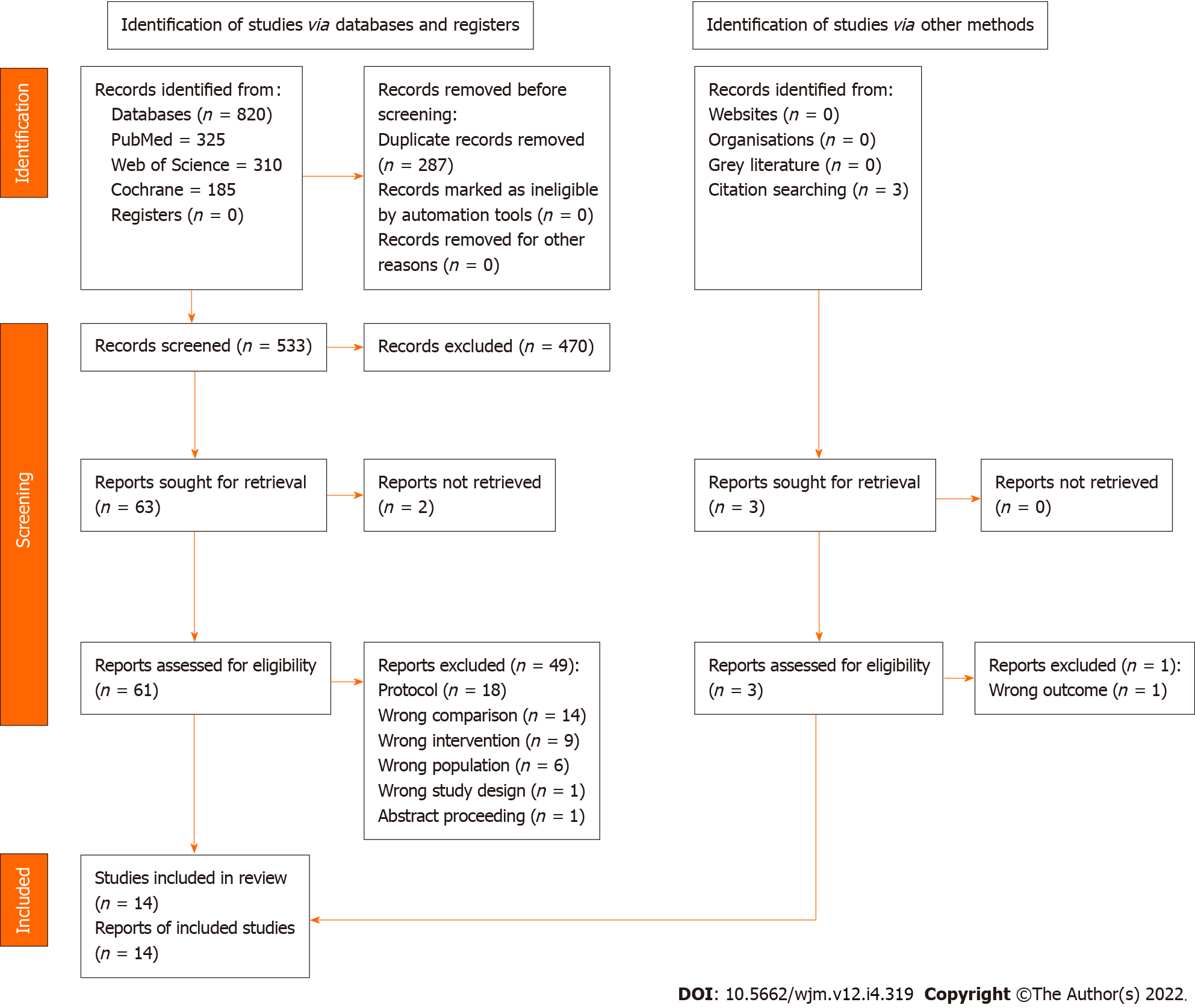 Figure 1 PRISMA flow chart of study selection.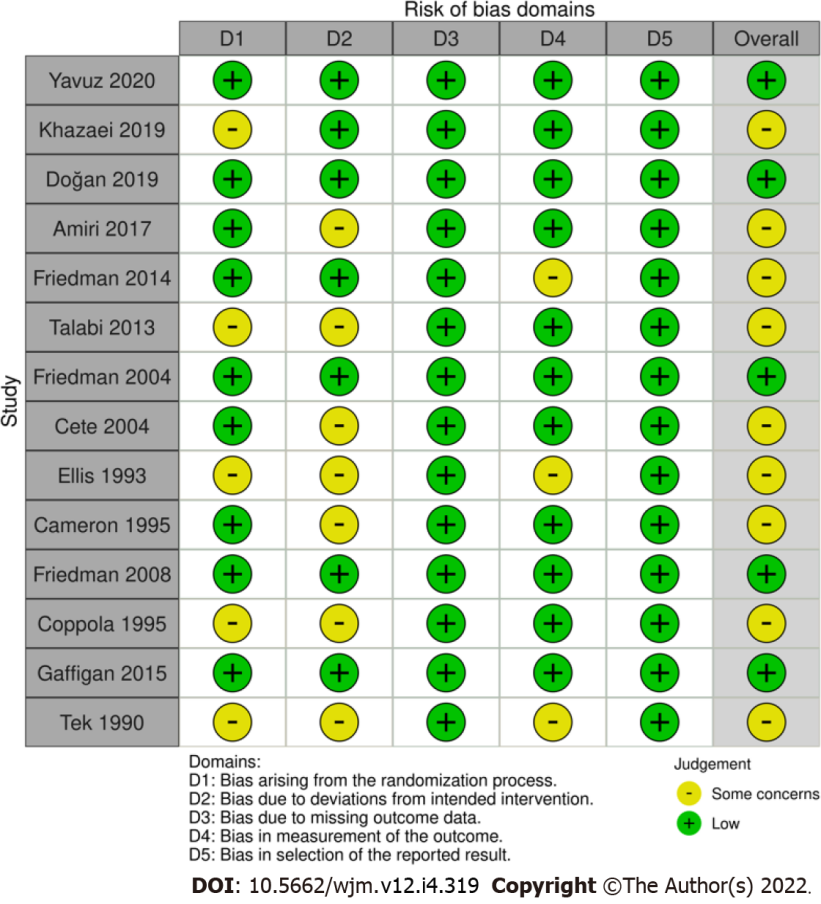 Figure 2 Cochrane risk of bias assessment of included studies. 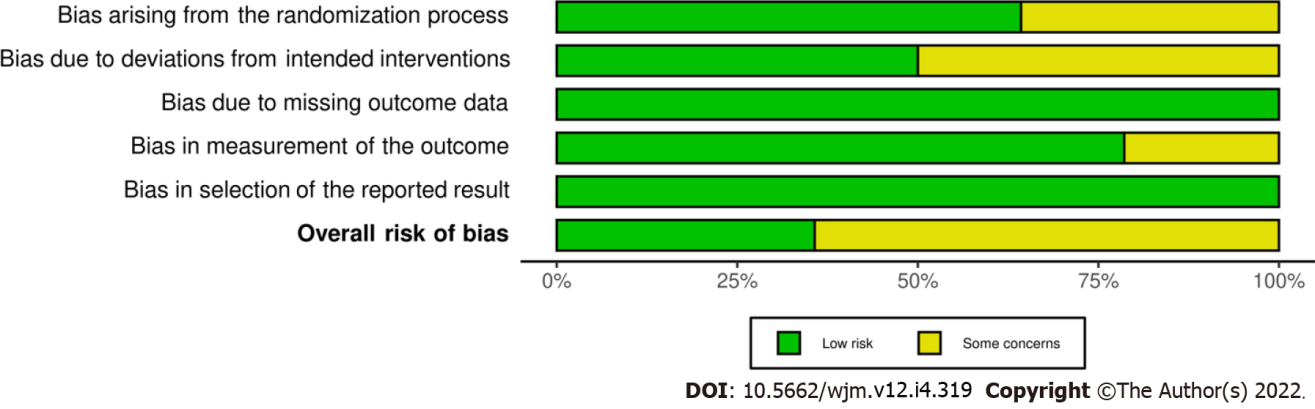 Figure 3 Details of each domain of Cochrane risk of bias assessment.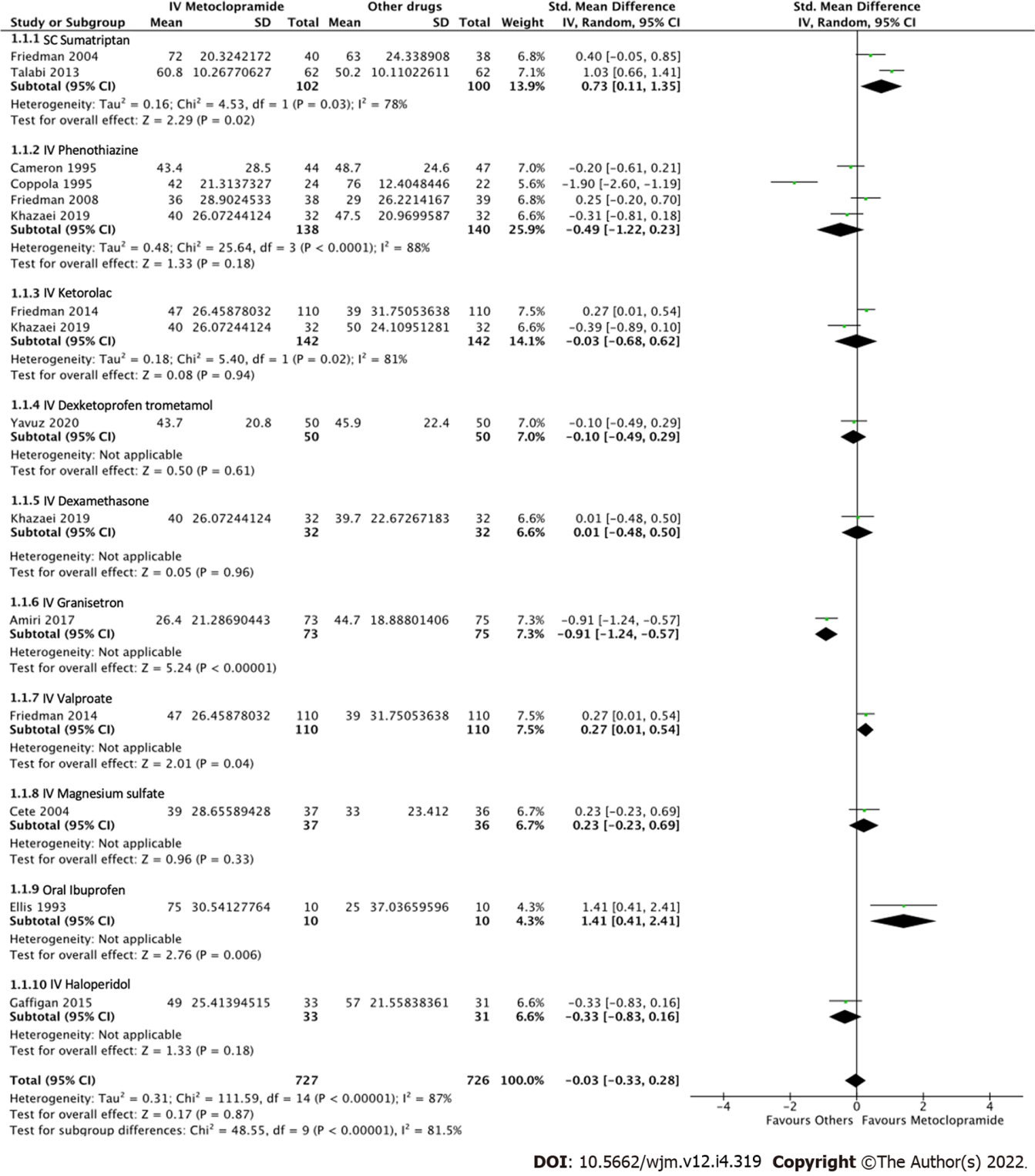 Figure 4 Forest plot comparing pain reduction at 60 min between intravenous metoclopramide and other drugs. CI: Confidence interval; IV: Intravenous; SC: Subcutaneous.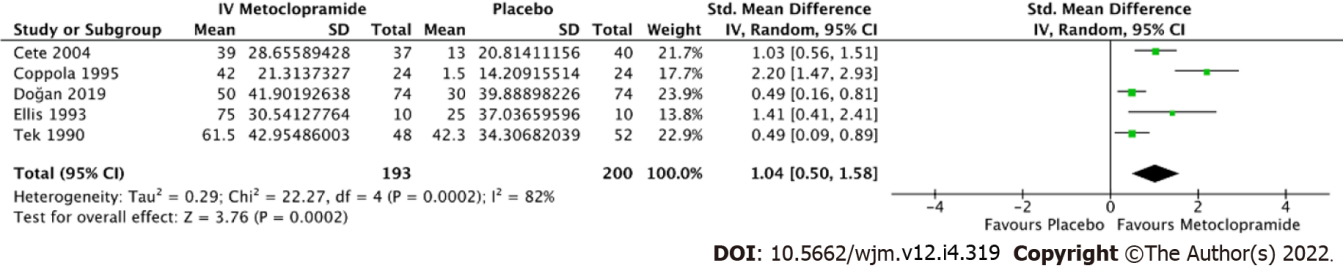 Figure 5 Forest plot comparing pain reduction at 60 min between intravenous metoclopramide and placebo. CI: Confidence interval; IV: Intravenous.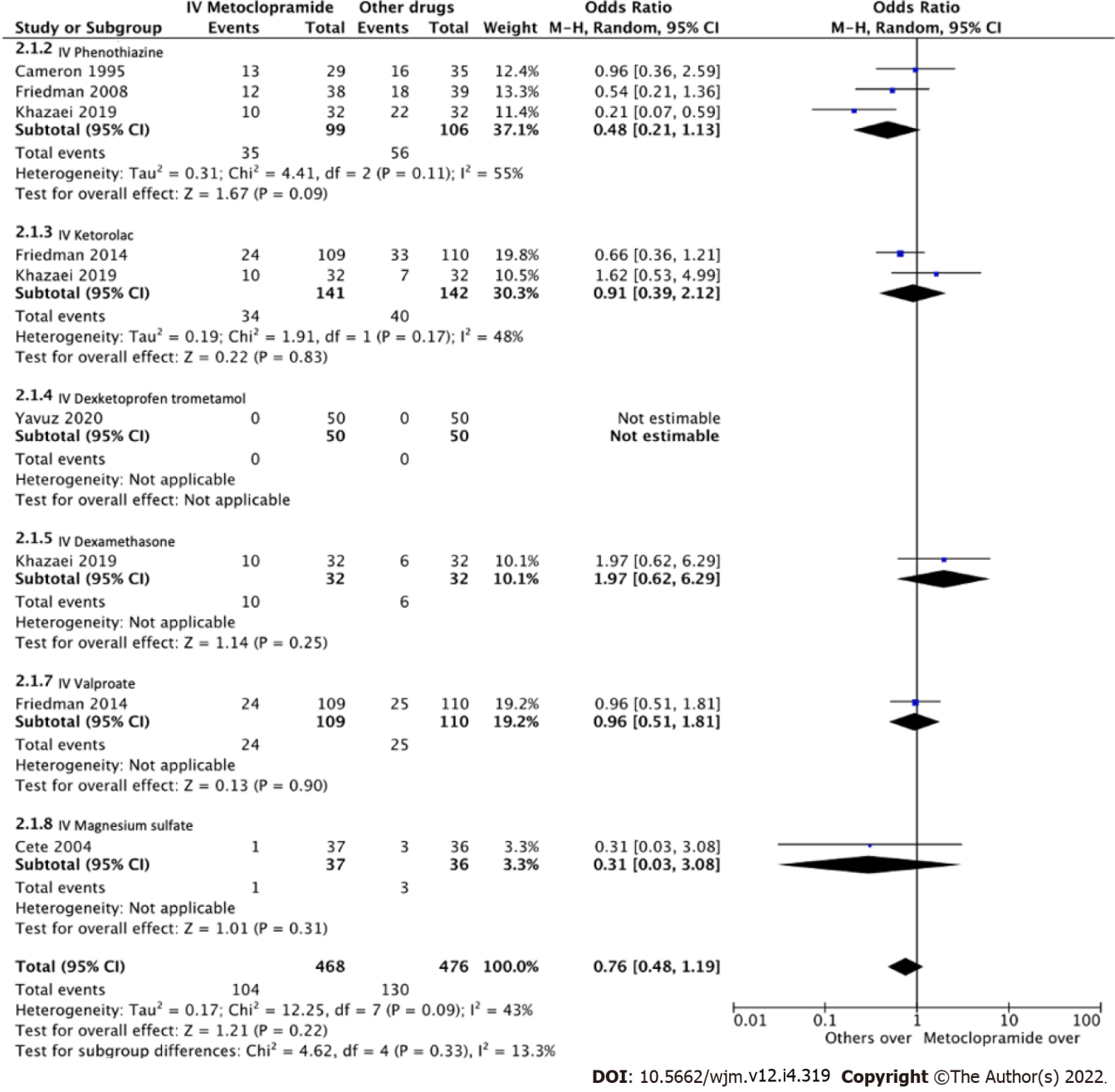 Figure 6 Forest plot comparing odds ratios of adverse effects between intravenous metoclopramide and other drugs. CI: Confidence interval; IV: Intravenous.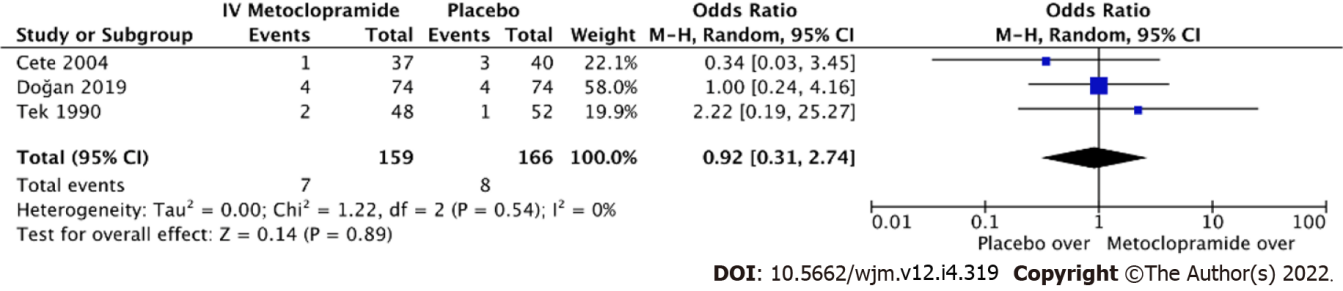 Figure 7 Forest plot comparing odds ratios of adverse effects between intravenous metoclopramide and placebo. CI: Confidence interval; IV: Intravenous.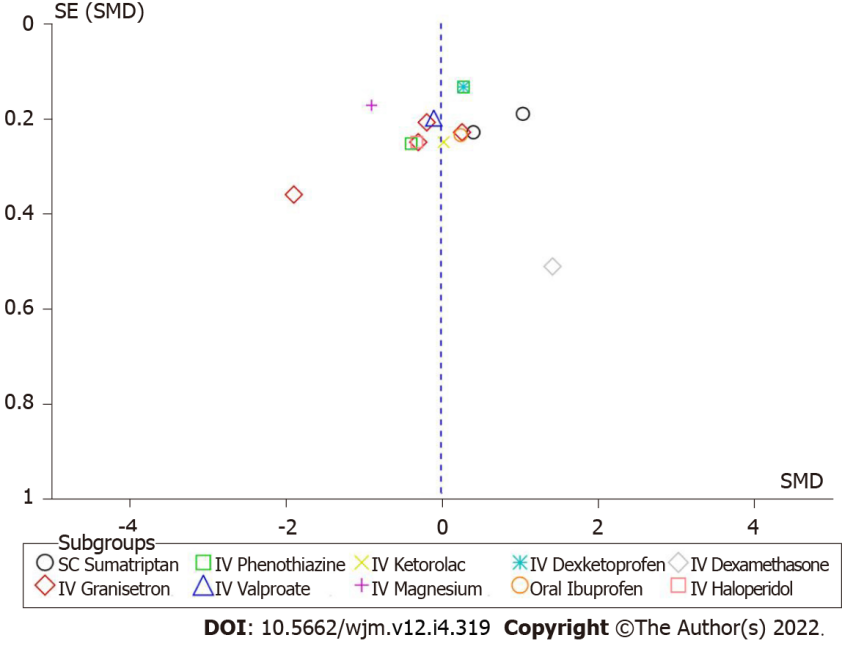 Figure 8 Funnel plot of pain reduction at 60 min between intravenous metoclopramide and other drugs. IV: Intravenous; SC: Subcutaneous; SE: Standard error; SMD: Standard mean difference.Table 1 Baseline demographics and clinical characteristics of included studiesED: Emergency department; IV: Intravenous; N/A: Not applicable; NRS: Numerical rating scale; SC: Subcutaneous; VAS: Visual analog scale.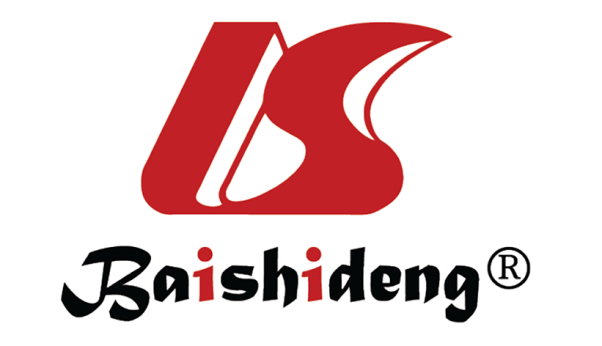 Published by Baishideng Publishing Group Inc7041 Koll Center Parkway, Suite 160, Pleasanton, CA 94566, USATelephone: +1-925-3991568E-mail: bpgoffice@wjgnet.comHelp Desk: https://www.f6publishing.com/helpdeskhttps://www.wjgnet.com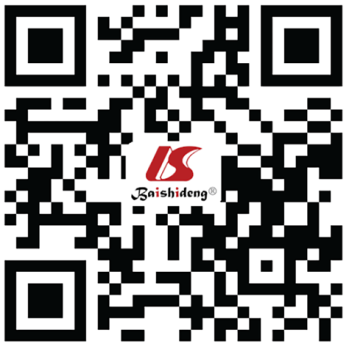 © 2022 Baishideng Publishing Group Inc. All rights reserved.Ref.Age, yearInterventionComparisonsSample size (intervention/comparisons)Outcomes of interestYavuz et al[16], 2020, Turkey36.8 ± 11.4IV metoclopramide 10 mg1 IV dexketoprofen trometamol 50 mg; 2 IV dexketoprofen trometamol 50 mg plus IV metoclopramide 10 mg150 (50/50/50)VAS at 0, 15, and 30 min, adverse effects, and requirement of rescue medicineKhazaei et al[17], 2019, Iran36.8 ± 9.9IV metoclopramide 10 mg1 IV dexamethasone 8 mg; 2 IV ketorolac 30 mg; 3 IV chlorpromazine 25 mg128 (32/32/32/32)VAS at 0 min, 60 min, and 24 h, adverse effectsDoğan et al[18], 2019, Turkey34 ± 13.3IV metoclopramide 10 mg1 Placebo148 (74/74)Pain intensity at 30 min, adverse effects, and requirement of rescue analgesicChange in pain intensity, additional ED visit in 24-72 h after dischargeAmiri et al[19], 2017, Iran33.5IV metoclopramide 10 mg1 IV granisetron 2 mg148 (73/75)VAS before and at 1, 2, and 4 h after drug administration, emesis episodeFriedman et al[20], 2014, USA33.7 ± 13.1IV metoclopramide 10 mg1 IV sodium valproate 1000 mg; 2 IV ketorolac 30 mg330 (110/110/110)Verbal NRS and ordinal pain scale every 30 min, adverse effects, and requirement of rescue medicationTalabi et al[21], 2013, Iran30.9 ± 8.0IV metoclopramide 20 mg1 SC sumatriptan 6 mg124 (62/62)VAS at 0 and 60 min Friedman et al[22], 2004, Turkey34 ± 4.4IV metoclopramide 20 mg1 SC sumatriptan 6 mg78 (40/38)NRS at 0, 2, and 24 h, and rate of pain free headache response at 2 and 24 h, rate of modified headache response, associated symptoms, satisfaction, disability score, and requirement for rescue drugCete et al[10], 2004, Iran40 ± 12IV metoclopramide 10 mg1 IV magnesium sulphate 2 g; 2 Placebo113 (37/36/40)VAS at 0, 15, and 30 min, additional analgesic, rescue medication, adverse events in ED, and recurrence rate at 24 hEllis et al[23], 1993, USAN/AIV metoclopramide 10 mg1 Oral ibuprofen 600 mg; 2 IV metoclopramide 10 mg + PO ibuprofen 600 mg; 3 Placebo40 (10/10/10/10)VAS and nausea scores at 0, 30, and 60 min, requirement of rescue medicationCameron et al[24], 1995, USA32.1 ± 27.0IV metoclopramide 10 mg1 IV chlorpromazine 0.1 mg/kg91 (44/47)VAS at 0 and every 15 min, requirement of rescue drugFriedman et al[25], 2008, USA36.0 ± 11.1IV diphenhydramine 25 mg + IV metoclopramide 20 mg1 IV diphenhydramine 25 mg + IV prochlorperazine 10 mg77 (38/39)NRS and pain intensity categorical scale at 0 and every 30 minCoppola et al[26], 1995, USAN/AIV metoclopramide 10 mg1 IV chlorpromazine 10 mg; 2 Placebo70 (24/22/24)VAS, nausea, and sedation at 0 and 30 min. Early relapse rate in 48 hGaffigan et al[27], 2015, USA29 ± 7.9IV diphenhydramine 25 mg + IV metoclopramide 10 mg1 IV diphenhydramine 25 mg + IV haloperidol 5 mg64 (33/31)Pain, nausea, restlessness, and sedation at 0, 20, 40, 60, and 80 min, requirement of rescue medication, patient satisfaction, adverse events, early discharge, ED revisit, and QT intervalTek et al[28], 1990, USAN/AIV metoclopramide 10 mg1 Placebo50 (24/26)Degree of pain relief at 1 h after treatment